Special Needs Summer Session Registration Form 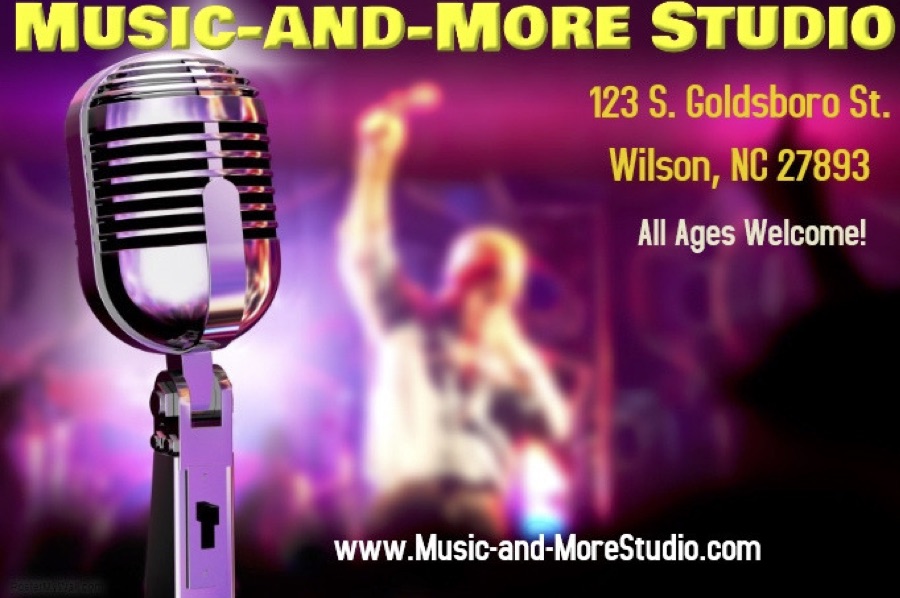 Student Full Name (Print): ___________________________________________Parent/Guardian Name (Print): _______________________________________Contact Numbers:  _________________________________________________Allergies: __________________________________________________________Name of care worker responsible: ____________________________________Hospital you prefer in Emergency: ____________________________________Emergency Contact Names and Numbers: ____________________________________________________________/__________________________________ Parents/ Guardians                Please Read Carefully and Sign Below: We do not accept severely aggressive or very aggressive special needs children as we do not have the facility nor provide any restraining in any way.  All monies must be paid in cash or postal money order to Music-and-More Promotions before sessions on the first day of sessions. We provide water and ginger ale and light snacks but no lunch is provided. Please send a packed lunch with your child each day of music session. We offer no pick up or drop off services. If your child has a care worker they must remain present the entire time.  All workers must present drivers license/photo identification. I the parent/guardian agrees to hold harmless  Music Kids Foundation or Music-and-More Promotions of NC LLC, it’s staff, volunteers or members liable for any legal claims or responsible for any accidents or injuries before, after or during this summer program. I understand and have read this in full and plan to allow my child to attend at my own risk for this summer session 2019. Agreement  Signature: __________________________________________(parent/guardian)Date: ___________2019 Print Full Name: _______________________________(parent/guardian)Music-and-MoreStudio.com  919-631-5980 musicandmorepromotions@gmail.com 